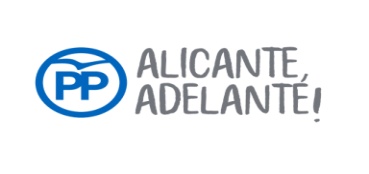 ACEPTO FORMAR PARTE DE LA CANDIDATURA AL COMITÉ EJECUTIVO LOCAL DE _______________________________ PRESENTADA POR D. / Dña. ________________________________________, COMO CANDIDATO A PRESIDENTE LOCALNOMBRE Y APELLIDOSD.N.I.FIRMA